Проверка питания от 14.09.2023г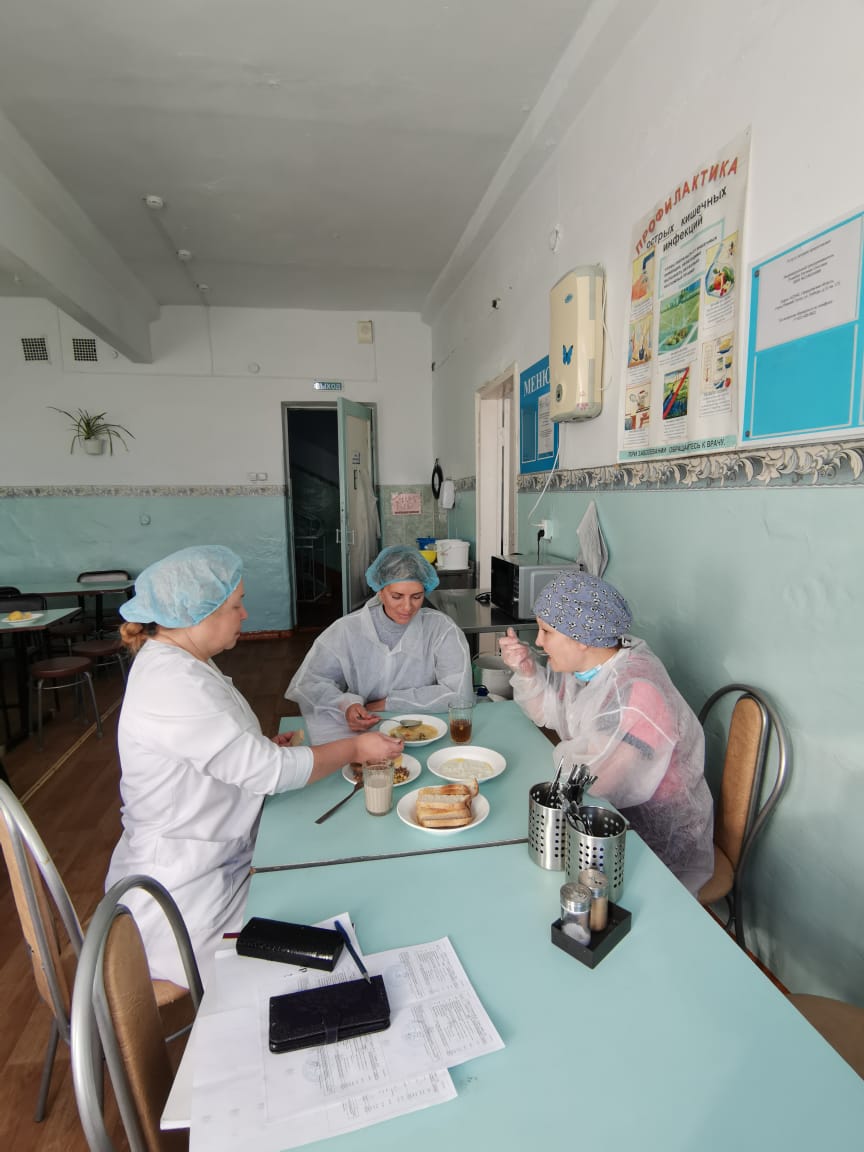 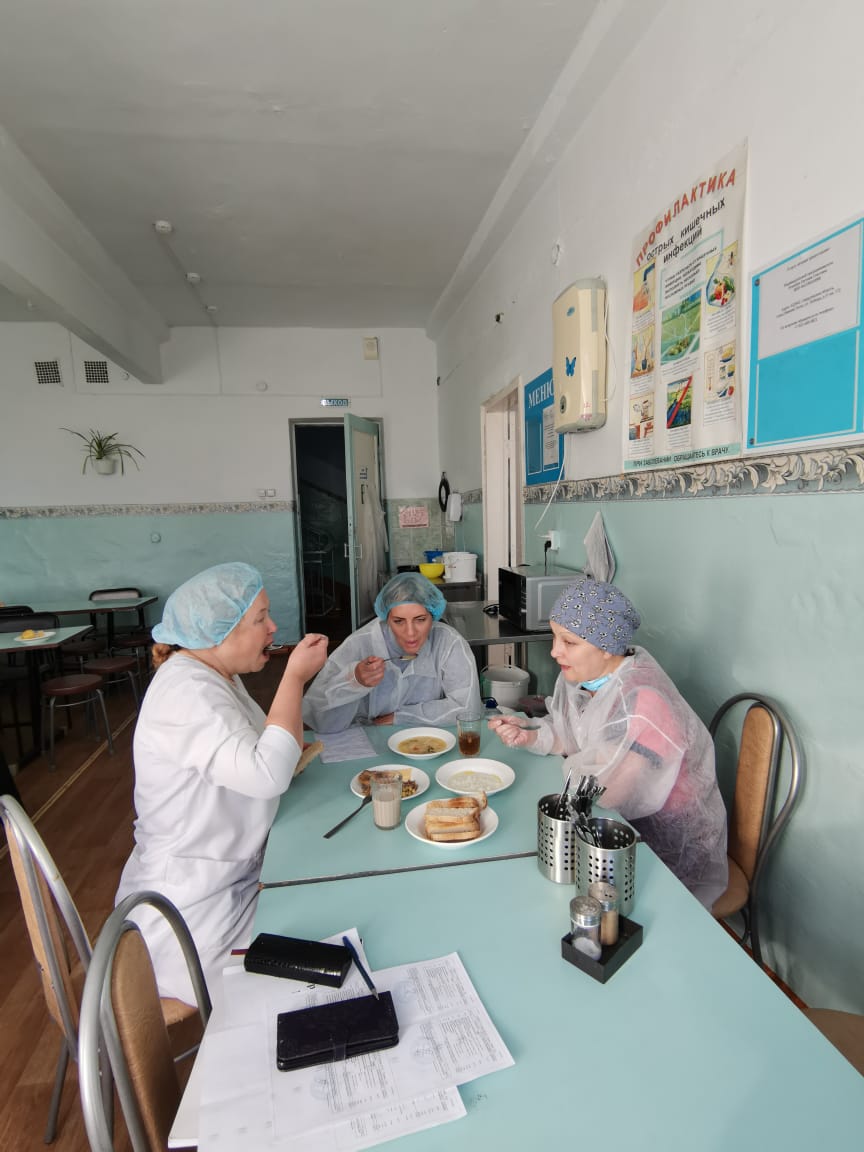 